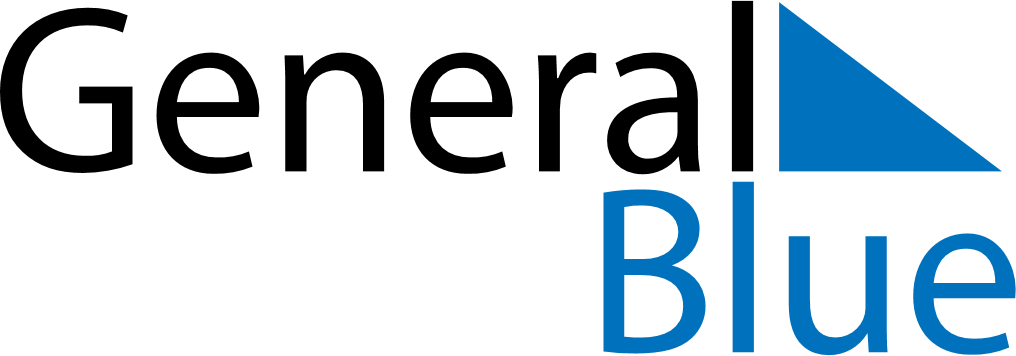 January 2018January 2018January 2018MalawiMalawiMondayTuesdayWednesdayThursdayFridaySaturdaySunday1234567New Year’s Day89101112131415161718192021John Chilembwe Day22232425262728293031